Office of Admissions قســـــم القبـــول Application Checklistقائمة مساعدة الطالب لمتابعة مدى جاهزية الطلب                                                    Student Application FormOffice of AdmissionsSection A: Program or Degree Type and Semester   القسم أ: البرنامج المراد الإلتحاق به والفصل الدراسي                                                               Section B: Personal Details القسم ب: معلومات شخصية                                                                                                                                   Section C: Contact Information القسم ج: معلومات الاتصال                                                                                                                            Addresses العنوان     TelephoneEmail البريد الإلكترونيSection E: Nationality and Residencyالقسم هـ: الجنسية والإقامة                                                                                                                    Section F: Family Background القسم وا: معلومات عن الوالدين                                                                                                                            Section G: Health Informationالقسم ز: معلومات عن الحالة الصحية للطالب                                                                                                          Do you suffer from any physical disabilities that may impair your performance at the Law School? If yes, please describe and provide medical report stamped from a recognized official institution.هل تعاني من أي حالة مرضية أو إعاقة من الممكن أن تؤثر سلبا على مستواك الأكاديمي؟ اذا كانت الإجابة بنعم؛ الرجاء ذكر نوع الحالة المرضية وإرفاق تقرير طبي من جهة رسمية (إن وجد) الكلية لا تتحمل أي مسئولية قانونية قد تترتب على إخفاء الحالة الصحية للطالب/ للطالبةSection H: Educational Informationالقسم ح: المعلومات العلمية                                                                                                                        Secondary School Education Details معلومات عن التعليم الثانوي\المقررات List all colleges and universities you attended starting with the most recentقائمة بأسماء الجامعات والكليات المسجل بها سابقا ابتدءا من الأحدث Academic Distinctions, Awards, Prizes, etc. (Indicate years)اذكر إن وجد، الأعمال الأكاديمية المتميزة التي قمت بها أو الجوائز العلمية الحاصل عليها. مع ذكر السنةLanguage Proficiency: (Excellent, Good or Fair) المهارات اللغوية (ممتاز، جيد، مقبول)   Section I: Emergency contact القسم ط: معلومات للطوارئ                                                                                                                             Indicate below the names and addresses of 2 persons to be contacted in case of emergencyاذكر اسم شخصين يمكن الاتصال بهم في حالة وقوع أي طارئيكون على كافه الطلبة المقبولين على أساس الثانوية العامة أن يكون دوامهم صباحاً إلا من حصل على استثناء مكتوب من الكلية. Section J: Sponsorship القسم ي: المصاريف الدراسية                                                                                                                                          How do you expect to meet the cost of tuition and other expenses? Check all that appliesمن المسئول عن دفع رسوم الدراسة ؟Section K: Information regarding the media Source القسم ك: معلومات عن المصدر الإعلاني والإعلامي                                                              How did you hear about KILAW?كيف علمت عن كلية القانون الكويتية العالمية؟Section L: Evaluation Essays القسم ل: فقرات مساعدة للتقييم                                                                                                                             خاص لبرنامج الماجستير إستبيان للرأي:أي البرنامجين تفضل فيما لو تم توجه الكلية مستقبلا لطرح أي منهما:        1- ماجستير قانون عام            2- ماجستير قانون خاصخاص لبرنامج البكالوريوس أقر أنا الطالب بأنه للكلية حق إخطار ولي أمري في حالات الإنذار المترتبة على الغياب في المقررات الدراسية ـــــــــــــــــــــــــــــــــــــــ .Section M: Declaration Statement القسم م: إقــــــرار                                                                                                                                              I the undersigned hereby certify that the above information is accurate and complete. I authorize KILAW and related officials to verify all statements contained therein and give the school the absolute discretion to use these documents whenever and wherever it deems fit in connection with it tasks. Withholding information, misrepresentation, or forgery of the presented documents renders me subject to immediate dismissal from the school and all the applicable legal penalties.All documents presented by applicants to complete a file for admission become the property of KILAW. أنا الموقع أدناه اقر بان المعلومات المذكورة في هذا الطلب صحيحة وكاملة. وامنح الكلية أو أي جهة رسمية معنية الحق كاملا باستعمال المستندات المرفقة بما تراه ملائما. واسمح للكلية باستخدام المعلومات المقدمة مني لأغراضها التعليمية.كما امنح الكلية الحق بفصلي منها في حال اكتشافهم تزويري لأي مستند من المستندات المرفقة أو نسبت لنفسي أي معلومة مذكورة بهذا الطلب بغير حق، أو إذا قدّمت معلومات غير صحيحة. كما تعتبر المعلومات المقدمة مني ملكا للكلية ولها الحق بالاحتفاظ بجميع المستندات المقدمة. …………………………………………… 					………………………………….. Signature of applicant	                   توقيع الطالب					  Date التاريخ                                                                    يلتزم كل طالب تجاوز سن الرشد القانوني بكتابة الإقرار الذي يؤذن به أو لا يؤذن لولي أمره بالاطلاع على بياناته التي لدى الكلية ولا يسري هذا الأذن لمن لم يكمل سن الرشد القانوني.       للاستخدام الطلابيStudent Useللاستخدام الإداريOffice Use Only1.Completed Application Form with date and signatureهل تم إنهاء الطلب بالكامل مع التوقيع والتاريخ؟2.4 Recent passport photographs attachedهل تم إرفاق 4 صور شخصية حديثة لك؟3.Official transcript (signed and sealed)هل تم إرفاق كشف الدرجات؟ (رسمي ومغلق)4.Copy of TOEFL IELTS 600 or 500) scores (pending official score)هل تم إرفاق نتائج امتحان اللغة الإنجليزية التوفل؟ (إن وجدت) (IELTS 6.00 or 5.00)5.High school original Certificate by the Ministry of Education / Equationهل تم إرفاق شهادة الثانوية العامة الأصلية من قبل وزارة التربية؟ معادلة (برنامج البكالوريوس)  6.Copy of the LL B Degree in law.هل تم إرفاق نسخة عن الليسانس الحقوق أو ما يعادله (برنامج الماجستير)  7.Copy of the Civil ID card or passport هل تم إرفاق نسخة عن البطاقة المدنية ونسخة عن جواز السفر؟8.High School enquiry letter for non.arabic / outside Kuwait Schoolsهل تم إرفاق رسالة معادلة للمدارس الانجليزية وللمدارس التي بخارج دولة الكويت؟  9.To Whom it may concern for employee? هل تم إرفاق شهادة لمن يهمه الأمر للموظف؟ 10.Signature of the employee on the approval and commitmentهل تم توقيع الموظف على الإقرار والتعهد ؟ 11.Application Fee  70 KD + 20 KD (Non-Refundable)(برنامج البكالوريوس)  هل تم دفع رسوم تقديم الطلب؟ (70 د.ك + 20 د.ك رسوم اختبارات) غير مسترجعة  12.Application Fee  100 KD + 20 KD (Non-Refundable)(برنامج الماجستير)  هل تم دفع رسوم تقديم الطلب؟ (100 د.ك + 20 د.ك رسوم اختبارات) غير مسترجعة  13.Two letters of recommendation signed and sealed  (برنامج الماجستير)  هل تم إرفاق رسالتي تزكية؟ Semester of Admissionsالفصل الدراسي المراد الالتحاق به          Spring Semester الفصل الثاني                                    Fall Semester الفصل الأول                                                                                                     2016/2017                  		2016/2017Intended Program البرنامج المراد الإلتحاق به           The Paralegal Diploma Program (DPL) درجة الدبلوم في القانون          The Bachelor Degree in Law Program (LLB) درجة الليسانس في القانون          The Master Degree in Law Program (LLM)  درجة الماجستير في القانون Family Name                                 اسم العائلة Middle Name اسم الأب والجد                        First Name اسم الطالب                                Date of Birthتاريخ الميلاد                            Civil ID Number رقم البطاقة المدنية                Marital Status الحالة الاجتماعية                                    أعزب                        متزوجتاريخ الأنتهاء                                  Exp. DateHome AddressCorrespondence AddressBlock القطعة                                                                      P.O.Box   العنوان البريدي                                                                                Street الشارع                                                                      House/Apartment رقم المنزل أو الشقة                                                                         City منطقة                                                                        Country البلد                                                                      Mobile (1)رقم الهاتف الجوال (1)                                            Mobile (2) رقم الهاتف الجوال (2)                                                                      Home (1) رقم هاتف المنزل (1)                                               Home (2)  رقم هاتف المنزل (2)                                                                         Work  رقم هاتف العمل                                                            Fax  رقم الفاكس                                                                                              -----------------------@------------------------------هل  تعمل؟ Do you work?                    No لا                                                    Yes نعممكان العملPlace of workالمسمى الوظيفيTitleهل أنت حاصل على إجازة دراسية أم لا؟Do you have a Study leave?                    No لا                                                    Yes نعمCountry of Nationalityالجنسية                           Country of Birthبلد الميلاد                                Passport Numberرقم جواز السفر                              Validity of the Residencyرقم وتاريخ انتهاء الإقامة (لغير الكويتيين) Security card numberرقم البطاقة الأمنية Father’s Occupation وظيفة الأب                                         Mother’s full maiden name اسم الأم                                                            Father’s Business Telephone رقم العمل الخاص بالأب            Mother’s Occupationوظيفة الأم                                                                   Father’s Business Telephone رقم العمل الخاص بالأب            Mother’s Telephone رقم الهاتف الخاص بالأم                                                     School Name  اسم المدرسةGPAGraduation date or Expected        التخرج تاريخDegree Awarded                 الدرجة الممنوحةCollege/University Name اسم الجامعة/الكليةCountry البلدGPAGPAMajorالتخصصDiploma or certificate الشهادة الممنوحةSpoken محادثة      Written كتابة      Readقراءة       English                 اللغة الإنجليزيةArabic اللغة العربية                     French                    اللغة الفرنسيةOther – Specify                أخرى1Name الاسم                      Relationship صلة القرابة           Address العنوان                                            Telephone هاتف               1Name الاسم                      Relationship صلة القرابة           Address العنوان                                            Telephone هاتف               2Name الاسم                     Relationship صلة القرابة         Address العنوان                                            Telephone هاتف              Parents الوالدين                                                         Myself الطالب نفسه                                                     PUC scholarshipبعثة داخلية من مجلس الجامعات الخاصة    Ministry (Please name it) وزارة (اذكر الاسم)              Others                                            أخرى (اذكر الاسم)Advertisement in (please specify)                    إعلان في (اسم الجريدة أو المكان)                School Visit زيارة مدرسية                                                                              College Fair / Exhibition (please specify location) معارض(اذكر المكان)        Friendصديق/صديقة                                                                                         Internetالإنترنت                                                                                             Booth نقطة إعلانية                                                                                          Othersأخرى (حدد)                                                                                          Describe briefly (maximum 2 paragraphs) any extracurricular activities, volunteer work, scientific researches and community service you have been involved in (indicate the years) and what hobbies do you like.اذكر باختصار،بما لا يتعدى الفقرتين،أي أنشطة خارجية أو أعمال تطوعية قمت بها سابقا لخدمة المجتمع أو أبحاث علمية (مع ذكر السنوات). واذكر أيضا هواياتك المفضلة والتي من الممكن أن تساعدنا على تقييمك للدخول إلى الكلية.أوافق على إرسال نسخة من بياناتي الدراسية إلى ولي الأمرI agree to send a copy of my transcript to my parents.                   No لا                                                    Yes نعمإذا كان الجواب لا، يرجى بيان الأسبابIf your answer is No, please describe why.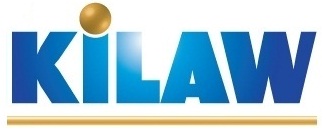 